KLOKAN BEZ GRANICA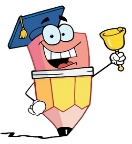 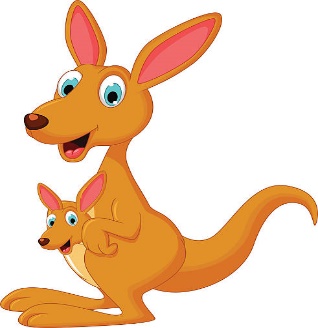 „Klokan bez granica“ je nevladina udruga koja se samofinancira od sredstava koje uplaćuju učenici koji se žele natjecati. Kao i svih prethodnih godina predviđeno je da učenici sami financiraju natjecanje uplatom od 15 kn po učeniku. Svaki učenik prilikom dolaska na natjecanje dobiva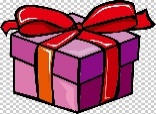  a 10% najbolje plasiranih učenika nagradu; u 2019. godini dodijeljene su 5123 nagrade i 1405 utješnih nagrada),  Prema međunarodnim dogovorima svaki se učenik ima pravo natjecati bez obzira na uspjeh u redovnoj nastavi.Uplate primaju učitelji i pedagoginja škole do 15. veljače 2020.Pod pokroviteljstvom Hrvatskog matematičkog društva, natjecanje će se u Republici Hrvatskoj održati u19. 3.2020. u 12,30 satiRješenja zadataka bit će objavljena 20. travnja 2020. godine na http://www.matematika.hr/klokan/2020/. 12. 